Министерство образования и науки Республики Татарстангосударственное автономное профессиональное образовательное учреждение «Казанский строительный колледж»ПОЛОЖЕНИЕоб учебно-производственных мастерских ГАПОУ «Казанский строительный колледж»Казань, 2020 Общие положения Учебно-производственные мастерские (далее УПМ) являются структурным подразделением государственного автономного профессионального образовательного учреждения «Казанский строительный колледж» (далее-Колледж), обеспечивающим получение студентами первичных умений и практического опыта в соответствии с требованиями Федеральных государственных образовательных стандартов СПО.Деятельность УПМ осуществляется в соответствии с действующим законодательством РФ, Республики Татарстан, Уставом Колледжа, Положением о практике студентов и настоящим Положением.Юридический адрес УПМ: 420075, Республика Татарстан, г. Казань, ул. Липатова, 25; фактический адрес УПМ: - 420075, Республика Татарстан, г. Казань, ул. Липатова, 25;-420075, Республика Татарстан, г. Казань, ул. Халезова; 26Использование учебно-производственных мастерских и оборудования в целях, не предусмотренных настоящим Положением, запрещается.Цели и задачи учебно-производственных мастерских2.1 Учебно-производственные мастерские организуются с целью создания условий для качественного обучения студентов первичным профессиональным навыкам, основам профессии – трудовым приемам, операциям, функциям рабочего, способам выполнения работ характерных для соответствующих специальностей и профессий.2.2. Основные задачи:2.2.2  Организация и проведение учебной практики для получения первичных профессиональных умений и практического опыта при подготовке рабочих и специалистов.2.2.3 Воспитание у студентов социальной готовности к профессиональной деятельности, чувства ответственности за результаты своей работы.2.2.4 Организация и проведение квалификационных испытаний с целью оценки результатов освоения студентами профессиональных компетенций.2.2.5 Развитие творческих способностей и профессиональных компетенций путем проведения конкурсов профессионального мастерства, организации кружков технического творчества.2.2.6 Привлечение дополнительных внебюджетных финансовых и материальных средств через оказание услуг населению и сторонним организациям, с целью обеспечения и совершенствования основной уставной образовательной деятельности.3. Оборудование учебно-производственных мастерских3.1 УПМ оснащаются оборудованием, инструментами, приспособлениями, техническими средствами обучения, учебно-наглядными пособиями в соответствии с видами профессиональной деятельности и ФГОС.      3.2 Рабочее место мастера производственного обучения оборудуется рабочим столом, демонстрационным оборудованием, шкафами для хранения наглядных пособий, экспозиционными устройствами, классной доской, техническими средствами обучения, инструментами и приспособлениями, необходимыми для данной профессии и специальности.3.3 УПМ обеспечиваются инструкциями по охране труда, правилами технической эксплуатации оборудования, средствами пожаротушения и медицинской аптечкой. 3.4 Техническое обслуживание оборудования УПМ, необходимый ремонт производится персоналом Колледжа, и соответствующими ремонтными организациями на договорной основе.4. Организация работы в учебно-производственных мастерских 4.1. В учебно-производственные мастерские допускаются студенты, не имеющие медицинских противопоказаний к обучению по данной профессии или специальности.  4.2. К выполнению каждого нового вида работ обучающиеся допускаются только после проведения инструктажа по охране труда и по пожарной безопасности. 4.3. Работа студентов в УПМ осуществляется под непосредственным руководством мастера производственного обучения или руководителя практики. 4.4. Занятия в УПМ проводятся в соответствии с расписанием и годовым календарным  учебным графиком, утвержденным директором колледжа. 4.5. Мастеру производственного обучения, руководителю практики категорически запрещается оставлять обучающихся в учебно-производственных мастерских одних. 4.6. Каждый работник УПМ несет персональную ответственность за соблюдение правил, норм и мер безопасности и здоровья при исполнении им своих функциональных обязанностей.5. Руководство учебно-производственными мастерскими5.1. УПМ находятся в структуре  службы заместителя директора по учебно-производственной работе. Непосредственное руководство УПМ осуществляется заведующим учебно-производственными мастерскими и заведующим Центра производственных практик, которые подчиняются заместителю директора по учебно-производственной работе. 5.2. Ответственность за организацию работы и содержание оборудования помещений мастерских возлагается на заведующего учебно-производственными мастерскими. 5.3. Заведующий учебно-производственными мастерскими назначается и снимается с занимаемой должности приказом директора Колледжа.  5.4. Заведующий УПМ обязан:- планировать обеспечение мастерской необходимыми инструментами и материалами,  согласно  требований  учебно-производственных работ; - содержать мастерские в соответствии с санитарно- гигиеническими требованиями, предъявляемыми к учебно-производственной мастерской; - своевременно подавать заявку на планово-предупредительный и текущий ремонт оборудования мастерской; нести ответственность за сохранность материальной базы учебно-производственной мастерской ; - распоряжаться оборотными средствами УПМ, совершать сделки в интересах УПМ, в пределах предоставленных ему полномочий; - совершать иные действия, необходимые для осуществления целей создания УПМ. 5.5. Распоряжения и указания заведующего УПМ обязательны к исполнению всеми работниками УПМ.Рассмотрено и принятона заседании педагогического        совета колледжаПротокол № 9 от «26» 06. 2020г.                 УТВЕРЖДАЮ           Директор колледжа            ___А.В.Проснев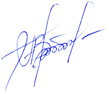 26 июня 2020г.